The following points should be considered when assessing the group work reflection on selected transport means of the future:Note: Only the yellow marked fields are relevant for assessment (grading scale). Example:  "very good" results when the student has fully met all the basic requirements highlighted in yellow, has largely met at least 3 advanced requirements highlighted in yellow and has fully met at least 2 advanced requirements highlighted in yellow.Worksheet (assessment)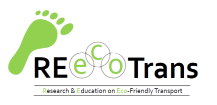 Reflection on group workName:Topic of the group work:Criteriafundamental requirementfundamental requirementextended requirementextended requirementCriterialargely metfully metlargely metfully metprocess of information collection describedoverview of source(s) used givencombination between own and other development described combination between own and other development justifiedformatting specifications adhered to (= format)length specification adhered togood registercommon thread visiblecombination between own and other development transparentconclusive reasoning discernibleGrading scalemust be fulfilled ...must be fulfilled ...must be fulfilled ...must be fulfilled ...Grading scalevery goodall3 min.2 min.goodall4 min.satisfactoryall except formatformat3 min.sufficientall